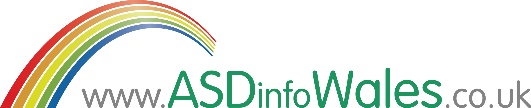 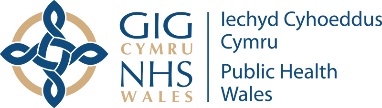 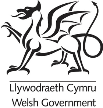 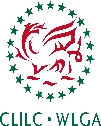 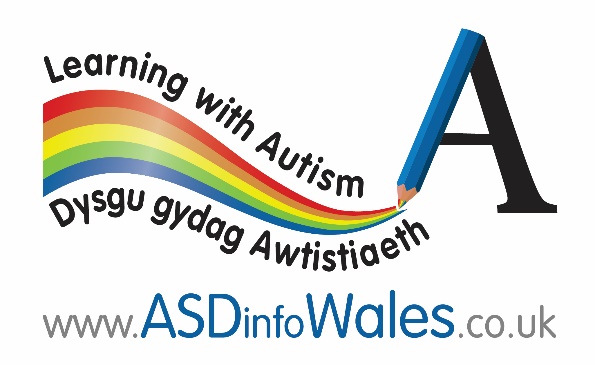 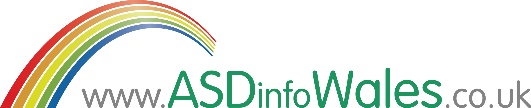 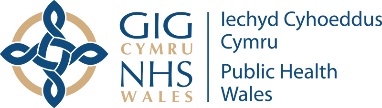 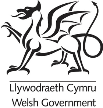 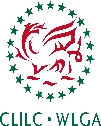 Offeryn Hunanwerthuso i Leoliadau'r Blynyddoedd CynnarEnw’r Lleoliad:Dyddiad yr Arolwg:Cwblhawyd gan:Dysgu Gydag Awtistiaeth Mae Dysgu gydag Awtistiaeth yn rhaglen a ddatblygwyd gan Gymdeithas Llywodraeth Leol Cymru i godi ymwybyddiaeth ynghylch ASA mewn Lleoliadau Blynyddoedd Cynnar, ac mae ar gael i athrawon, staff cefnogi, staff gofal plant, staff blynyddoedd cynnar eraill a’r holl blant. Gellir cael mynediad i’r rhaglen yn www.ASDinfoWales.co.uk/early-years.Nodiadau ar yr Offeryn HunanwerthusoMae’r offeryn hunanwerthuso Dysgu gydag Awtistiaeth yn seiliedig ar Fframwaith Arolygu AGGCC ar gyfer Gofal Plant (2016).Mae graddfa arfarnu wedi’i chynnwys i bennu meysydd y mae angen eu blaenoriaethu gan leoliad blynyddoedd cynnar. Dim ond cynnal yr agweddau hynny a ddynodwyd i fod yn Rhagorol sydd ei angen, lle y bydd gofyn blaenoriaethu’r agweddau hynny a aseswyd fel Digonol neu Anfoddhaol ym mhroses gwella’r lleoliad. Graddfa ArfarnuGraddfa ArfarnuRhagorolNifer o gryfderau, gan gynnwys enghreifftiau arwyddocaol o arfer sy’n arwain y sectorDaNifer o gryfderau a dim meysydd pwysig sydd angen gwelliant arwyddocaolDigonol Cryfderau’n gorbwyso meysydd ar gyfer gwelliantGwael Meysydd pwysig ar gyfer gwelliant yn gorbwyso cryfderauTHEMARHAGOROLDADIGONOLGWAELBETH SY’N CAEL EI WERTHUSO ENGHREIFFTIAU O’R FFORDD Y GALLAI ARFER DA GYFLWYNO EI HUNANTYSTIOLAETH Lles Bydd gwerthusiadau bob tro yn ystyried oedran, cam datblygu, anghenion dysgu ychwanegol a man cychwyn y plentyn, ynghyd â’r math o wasanaeth y maent yn ei fynychu.  Nid yw hon yn rhestr ddiderfyn ond mae’n cynnig enghreifftiau o ddeilliannau positif i blant ag ASA. Mae darparwyr/ymarferwyr yn cynnwys gwarchodwyr plant a’r sawl a gyflogir i weithio’n uniongyrchol gyda phlant. 1.1 I ba raddau mae llais gan blant ag awtistiaeth?  Mae plant ag awtistiaeth yn cael eu cefnogi a’u hannog i wneud dewisiadau a phenderfyniadau.Mae’r namau rhyngweithio a chyfathrebu cymdeithasol a brofir gan blant ag awtistiaeth yn cael eu deall, a gwerthfawrogir pob ymdrech i gyfathrebu.  Mae staff o fewn y lleoliad yn gallu adnabod ac ymateb yn briodol pan gaiff ymdrechion i gyfathrebu eu harddangos fel ymddygiad heriol. Mae systemau ac adnoddau sy’n cefnogi cyfathrebu ar gael ac yn cael eu defnyddio. Mae arfer, systemau Cyfathrebu ac adnoddau sydd wedi’u haddasu yn cael eu defnyddio i sicrhau nad yw plentyn ag awtistiaeth dan anfantais oherwydd ei namau cyfathrebu. Mae’r amgylchedd yn gynhwysol, ac mae plant ag awtistiaeth yn cael eu hannog a’u cefnogi i gyfrannu syniadau a safbwyntiau.  Mae staff y lleoliad yn defnyddio ystod o strategaethau awtistiaeth/cyfathrebu cymdeithasol i annog plant ag awtistiaeth i fynegi eu hanghenion a’u safbwyntiau   e.e. cardiau PECs, Signalong, Makaton, cymhorthion gweledol. Mae plant ag awtistiaeth yn cael eu cefnogi i wneud dewisiadau trwy’r defnydd o ystumiau, pwyntio, byrddau dewis, offer trem y llygad. Mae diddordebau plant ag awtistiaeth yn cael eu hadlewyrchu mewn gwaith cynllunio allweddol i’r plentyn a’r gweithgareddau a gynigir fel cymhelliant i fynegi eu hanghenion a safbwyntiau. Mae staff yn caniatáu amser ychwanegol i blentyn ag awtistiaeth er mwyn prosesu cyfarwyddyd cyn mynegi eu barn/safbwynt (gall amser prosesu ychwanegol gymryd hyd at 15 eiliad). 1.2 I ba raddau mae plant ag awtistiaeth yn teimlo’n ddiogel, yn hapus a’u bod yn cael eu gwerthfawrogi? Mae staff o fewn y lleoliad yn gallu adnabod fod plant ag awtistiaeth yn cael anawsterau yn mynegi a dangos emosiynau. Mae plant ag awtistiaeth yn cael eu cefnogi i ymdopi gyda’r newid arwyddocaol o fynd i amgylchedd newydd a gall gymryd amser hirach iddynt setlo. Mae staff o fewn y lleoliad yn gallu adnabod fod plant ag awtistiaeth yn gallu arddangos ymddygiad anarferol h.y. Siglo, fflapio, troelli, hymian/mwmian fel ffordd o ddangos eu bod yn hapus ac wedi setlo o fewn yr amgylchedd. Mae staff o fewn y lleoliad yn gallu adnabod ac ymateb yn briodol oherwydd na fydd plentyn ag awtistiaeth yn gallu dechrau rhyngweithio i wneud yr aelod staff yn ymwybodol eu bod yn hapus ac wedi setlo o fewn yr amgylchedd oherwydd namau rhyngweithio a chyfathrebu cymdeithasol. Mae cynllun pontio gwell yn cael ei roi ar waith cyn derbyn y plentyn i’r lleoliad. Mae ymweliadau pontio ychwanegol wedi’u cynnal, y cyntaf pan yr oedd y lleoliad yn wag ac yna yn ystod amser sesiwn. Mae polisi cwrdd a chyfarch ar waith lle mae oedolyn cyson a ddynodir yn cefnogi’r plentyn i gyrraedd a gadael y Lleoliad. Bydd yr oedolyn hwn yn cyfathrebu’n rheolaidd gyda rhieni/cynhalwyr y plentyn ag awtistiaeth.Defnyddir diddordebau arbennig plant ag awtistiaeth fel cymhelliant i ddysgu. Mae cyfleoedd i blant ag  awtistiaeth i dreulio amser mewn ardaloedd tawel, digynnwrf yn cael eu cynllunio o fewn trefnau arferol dyddiol.  Mae plant ag awtistiaeth yn cael mynediad i orsaf waith i gyflawni tasgau lle mae angen canolbwyntio. Rhoddir cyfleoedd i blant ag awtistiaeth i brofi llwyddiant yn ddyddiol, e.e. dull gweithio’n ôl trwy’r camau i gyflawni nodau (backward chaining), tasgau byrion syml nad ydynt yn dibynnu ar iaith na dealltwriaeth o iaith fel sy’n briodol.Gan fod y mwyafrif o blant ag awtistiaeth yn ddysgwyr gweledol – dylai staff gynnwys cymaint o weithgareddau sydd wedi’u strwythuro’n weledol ag sy’n bosibl i mewn i’r amgylchedd dysgu a chwarae. Mae Staff yn darparu gweithgareddau gweledol gyda dechrau a diwedd iddynt fel y bydd plant ag awtistiaeth yn ymwybodol o’r hyn a ddisgwylir ohonynt. Mae oedolion i ddilyn arweiniad y plentyn yn ystod gweithgareddau chwarae gan efelychu gweithredoedd y plentyn ac estyn y chwarae lle bo hynny’n briodol – staff i ddefnyddio’r dechneg o wneud sylwadau. Mae plant ag ASA yn cael eu cefnogi i wneud ffrindiau trwy fodelu oedolion, chwarae ochr yn ochr gyda chyfoedion, cymryd tro gyda chefnogaeth oedolyn, y defnydd o storïau cymdeithasol a storïau eraill am gyfeillgarwch a chymryd tro. 1.3 Pa mor dda mae plant ag awtistiaeth yn rhyngweithio?Plant ag awtistiaeth: Mae staff o fewn y lleoliad i adnabod a deall fod plant ag awtistiaeth yn cael namau rhyngweithio a chyfathrebu cymdeithasol ac na fyddant yn rhyngweithio’n briodol bob tro gyda phlant eraill. Mae staff o fewn y lleoliad i adnabod ac ymateb yn briodol pan fydd ymdrechion i ryngweithio yn cael eu harddangos fel ymddygiad heriol neu ymddygiad cymdeithasol amhriodol.  Defnyddir arfer ac adnoddau sydd wedi’u haddasu i sicrhau nad yw plentyn ag awtistiaeth dan anfantais oherwydd eu namau cyfathrebu cymdeithasol.Mae oedolion i ddefnyddio gweithgareddau addas i dynnu sylw plentyn e.e. defnyddio hoff degan/tegan cymell, gweithgareddau cyffrous megis swigod, pypedau, gweithgareddau cyfateb/paru gweledol. Mae staff i ddefnyddio ‘Teifi and Friends’, ffilm animeiddiedig sy’n dangos i blant mewn lleoliadau blynyddoedd cynnar sut y gallant fod yn garedig a goddefgar tuag at gyfoedion ag anghenion ychwanegol.Y defnydd o gemau rhyngweithio dwys a gemau un dau tri parod i fynd fel ffyrdd o annog plant ag awtistiaeth i ymdrechu i gyfathrebu/rhyngweithio gydag oedolyn. Mae plant ag awtistiaeth yn cael eu cefnogi i ryngweithio gydag oedolion a chyfoedion trwy weithgareddau gwobrwyo sy’n ysgogi ynghyd â gweithgareddau cymryd tro a rhannu.Mae plant ag awtistiaeth yn cael eu cefnogi i ddatblygu ymwybyddiaeth o’u teimladau ac emosiynau i fynegi eu hunain yn briodol. Mae staff yn labelu’r teimladau y gall plant ag awtistiaeth fod yn eu profi fel y byddant yn digwydd trwy gydol y dydd. Bydd teimladau’n cael eu hategu trwy gymhorthion gweledol e.e. wynebau hapus a thrist.Mae sgiliau rhyngweithio cymdeithasol priodol yn cael eu dysgu e.e. cardiau gweledol - edrych da, eistedd da, gwrando da gydag un unigolyn yn siarad ar y tro.  Bydd trefnau arferol a disgwyliadau yn cael eu gwneud yn glir iawn heb fod yn aneglur trwy gymhorthion gweledol a negeseuon positif a chlir. 1.4 I ba raddau mae plant ag awtistiaeth yn mwynhau eu chwarae a’u haddysg?Mae plant ag  awtistiaeth yn cael eu cefnogi a’u hannog i chwarae a dysgu. Mae strategaethau ac adnoddau sy’n cefnogi chwarae ar gael ac yn cael eu defnyddio.Mae staff o fewn y lleoliad i adnabod ac ymateb yn briodol pan fydd plentyn ag awtistiaeth yn ymdrechu i gymryd rhan ac ymgysylltu â gweithgareddau sy’n seiliedig ar chwarae neu na allant gymryd rhan mewn chwarae esgus/dychmygus.Mae staff o fewn y lleoliad i adnabod ac ymateb yn briodol pan fydd ymdrechion i gymryd rhan mewn chwarae rhydd yn cael eu harddangos fel ymddygiad heriol.Mae staff yn ymwybodol fod plant ag awtistiaeth yn gallu gweld fod profiadau a gweithgareddau newydd yn anodd cymryd rhan ynddynt - mae staff i ddefnyddio strategaethau a chymhorthion gweledol fel trefnau arferol i’r lleoliad cyfan - gall y rhain gynnwys cardiau gweledol, cardiau nawr a nesaf, amserlenni gweledol, gweithgareddau cyfateb/paru gweledol.Mae staff yn sensitif i bryderon plant ag awtistiaeth ac yn cynllunio i gyflwyno gweithgareddau newydd yn raddol ar gyflymder y plentyn ei hunan. Er mwyn cefnogi plant ag awtistiaeth i gael mynediad at gyfleoedd chwarae, dylai staff ddefnyddio technegau “nawr a nesaf”, amserlenni gweledol a chymhorthion gweledol.Mae’r holl staff i fodelu gofynion tasgau ac i beidio â dibynnu ar gyfarwyddiadau geiriol yn unig.Mae’r staff i gydbwyso’r defnydd o weithgareddau sy’n ysgogi’r synhwyrau a gweithgareddau sy’n tawelu’r synhwyrau. 1.5 Pa mor dda mae plant ag awtistiaeth yn datblygu ac yn dod yn annibynnol?Plant ag awtistiaeth:Mae plant ag  awtistiaeth yn ymateb yn dda i strwythur a threfnau arferol.Mae staff o fewn y lleoliad i adnabod ac ymateb yn briodol pan fydd ymdrechion i ddatblygu a dod yn annibynnol yn cael eu harddangos fel ymddygiad heriol.Mae systemau ac adnoddau sy’n cefnogi annibyniaeth ar gael ac yn cael eu gweithredu.Mae’r amgylchedd yn gynhwysol, a’r plant ag awtistiaeth yn cael eu hannog a’u cefnogi i ddod mor annibynnol ag sy’n bosibl.Mae Staff yn cynnwys diddordebau arbennig o fewn gweithgareddau pob dydd. Mae staff yn defnyddio diddordebau arbennig i ymgysylltu â phlant amharod mewn gweithgareddau newydd e.e. dinosoriaid yn y tywod, rhifau yn y blwch dŵr ac ati.Mae staff yn gwahaniaethu ar gyfer anghenion unigol ynghylch unrhyw anawsterau synhwyraidd y gall plentyn ag awtistiaeth eu cael mewn perthynas â bwyd neu osod bwyd ar blât.Mae staff yn cefnogi plant ag awtistiaeth i wneud dewisiadau trwy ddefnyddio amrywiol strategaethau gweledol er mwyn hyrwyddo annibyniaeth e.e. cerdyn “nawr a nesaf, amserlen weledol.THEMARHAGOROLDADIGONOLGWAELBETH SY’N CAEL EI WERTHUSO ENGHREIFFTIAU O’R FFORDD Y GALLAI ARFER DA GYFLWYNO EI HUNANTYSTIOLAETH Gofal a Datblygiad Bydd gwerthusiadau bob tro yn ystyried oedran, cam datblygu, anghenion dysgu ychwanegol a man cychwyn y plentyn, ynghyd â’r math o wasanaeth maent yn ei fynychu.  Nid yw hon yn rhestr ddiderfyn ond mae’n cynnig enghreifftiau o ddeilliannau positif i blant. Mae darparwyr / ymarferwyr yn cynnwys gwarchodwyr plant a’r sawl a gyflogir i weithio’n uniongyrchol gyda phlant.2.1 Pa mor dda mae Lleoliadau/ymarferwyr yn cadw plant ag ASA yn ddiogel ac yn iach?Mae staff y lleoliad yn cydymffurfio’n llwyr gyda chyfarwyddyd statudol i ddiogelu a hyrwyddo lles plant ag awtistiaeth.Mae polisïau a gweithdrefnau’r lleoliad i ddiogelu a hyrwyddo lles plant yn cael eu gweithredu. Mae’r rhain yn cynnwys:Polisi amddiffyn plant.Iechyd a diogelwch gan gynnwys hylendid bwyd a darpariaeth i reoli heintiau.Diogelwch tân.Hyrwyddo ffyrdd iachus  o fyw. Gweinyddu meddyginiaeth yn ddiogel.Cefnogi plant sydd â chyflyrau meddygol.Gweinyddu cymorth cyntaf.Diogelwch ar wibdeithiau ac ymweliadau.Diogelwch y rhyngrwyd.Bwlïo.Rheoli ymddygiad plant gan gynnwys gwaith ymyrraeth corfforol ac ymatal.Amddiffyn plantWrth ystyried pa mor effeithiol yw gweithdrefnau i amddiffyn plant, dylai arolygwyr werthuso a yw’r peryglon i blant wedi’u dynodi; bod arwyddion a symptomau camdriniaeth yn cael eu hadnabod a’u deall ac a yw polisi Amddiffyn Plant y gwasanaeth yn cael ei weithredu yn gywir.Mae’r holl staff yn llwyr ddeall y polisïau a gweithdrefnau ac wedi cwblhau’r rhaglen a chynllun ardystio Dysgu gydag Awtistiaeth i’r Blynyddoedd Cynnar. Mae cynlluniau trin a thrafod pobl positif ar waith ar gyfer y plant sydd eu hangen ac wedi’u cytuno gyda rhieni/cynhalwyr.Mae staff yn ymwybodol o anawsterau synhwyraidd sy’n ymwneud â bwyd ac yn addasu eu harfer yn unol â hynny.Bydd lleoliadau, lle bynnag y bo hynny’n bosibl, yn paratoi plant ag awtistiaeth o flaen llaw ar gyfer digwyddiadau annisgwyl e.e. defnyddio cymhorthion gweledol ac amddiffynwyr clustiau i ymarfer gweithdrefnau larymau tân.Mae plant ag awtistiaeth yn cael eu paratoi o flaen llaw ar gyfer gwibdeithiau / teithiau ac mae cymhorthion gweledol teithiol ar gael iddynt.2.2 Pa mor dda mae Lleoliadau/ymarferwyr yn rheoli’r ffordd y maent yn rhyngweithio gyda phlant ag awtistiaeth?Mae staff o fewn y lleoliad yn gallu adnabod a deall fod plant ag awtistiaeth yn cael namau rhyngweithio a chyfathrebu cymdeithasol ac na fyddant bob tro yn rhyngweithio’n briodol gyda phlant eraill.Mae staff o fewn y lleoliad i adnabod ac ymateb yn briodol pan fydd ymdrechion i ryngweithio’n cael eu harddangos fel ymddygiad heriol neu ymddygiad cymdeithasol amhriodol.Mae staff y lleoliad i gael gwybodaeth ac ymwybyddiaeth er mwyn gosod ffiniau realistig gan ystyried fod plant ag awtistiaeth yn cael namau rhyngweithio a chyfathrebu.Mae staff yn ymwybodol y gall plant ag awtistiaeth gael sgiliau sydd wedi’u datblygu’n arbennig o dda mewn rhai meysydd ond sgiliau gwan iawn mewn meysydd eraill megis dealltwriaeth gymdeithasol ac iaith oddefol.Mae staff yn ystyried ymddygiad heriol gan blant fel dull o gyfathrebu h.y. y plentyn yn mynegi ei angen am gefnogaethMae staff yn deall yr angen am strwythur, trefnau arferol a chysondeb. Lle bynnag y bo hynny’n bosibl, mae plant yn cael eu paratoi o flaen llaw am unrhyw newidiadau i drefnau arferolMae ymddygiad priodol yn cael ei ddysgu i’r plant trwy fodelu, cymhorthion gweledol, storïau cymdeithasol ac atgyfnerthu ymddygiad positif.Mae cyfathrebu rheolaidd yn digwydd rhwng y Lleoliad a’r cartref i rannu strategaethau a dulliau effeithiol. Gallai hyn fod trwy gyfarfodydd wyneb yn wyneb neu trwy lyfr Cartref/Lleoliad.2.3 Pa mor dda mae Lleoliadau/ymarferwyr yn hyrwyddo datblygiad  plant ag ASA ac yn diwallu eu hanghenion unigol?Mae staff y lleoliad yn cynnig amgylchedd sy’n gofalu ac yn meithrin gan ystyried fod plant ag awtistiaeth yn cael namau cyfathrebu a rhyngweithio cymdeithasol.Mae Cynlluniau Chwarae Unigol (IPP) / Cynlluniau Datblygu Unigol yn cael eu dyfeisio a’u gweithredu i ddiwallu anghenion unigol plant ag awtistiaeth, ac yn cael eu hadolygu yn unol â chyfarwyddyd statudol.Mae staff y lleoliad yn gwahaniaethu gweithgareddau i ddiwallu anghenion unigol plant ag awtistiaeth.Mae’r amgylchedd yn gynhwysol, ac mae plant ag awtistiaeth yn cael eu hyrwyddo a’u hannog i gyrraedd eu potensial llawn trwy gael eu hanghenion unigol wedi’u diwallu.Mae staff y lleoliad yn olrhain cynnydd plant ag awtistiaeth dros amser i sicrhau eu bod yn cyrraedd eu potensial llawn. Mae staff y lleoliad yn integreiddio cefnogaeth mewn dull cynhwysol fel i beidio â rhoi plant ag awtistiaeth dan anfantais .Mae staff y lleoliad yn cael trafodaethau rheolaidd gyda rhieni am gynnydd plant ag awtistiaeth yn unol â chyfarwyddyd Statudol. Gofynnir am gefnogaeth, cyngor a chyfarwyddyd gan asiantaethau allanol arbenigol gan weithredu ar hyn a’i gynnwys o fewn Cynlluniau Chwarae Unigol a Chynlluniau Datblygu Unigol i blant ag awtistiaeth er mwyn iddynt gyrraedd eu potensial llawn.Mae cyfarfodydd cynllunio sy’n canolbwyntio ar yr unigolyn/Cynllun Chwarae Unigol yn cael eu cynnal ar sail reolaidd gyda rhieni/cynhalwyr ac asiantaethau allanol i osod targedau / gweithredoedd priodol sy’n cael eu hadolygu’n rheolaidd. Mae darpariaeth i alluogi plant i ddilyn eu diddordebau arbennig ar adegau priodol ar gael.Mae cymhorthion gweledol sy’n briodol yn ddatblygiadol yn cael eu defnyddio i gefnogi plant ag awtistiaeth.Mae awgrymiadau / ciwiau gweledol ac iaith eglur yn cael eu defnyddio gan yr holl staff i helpu dealltwriaeth plant. Mae staff yn defnyddio adnoddau yn effeithiol i gefnogi plant ag awtistiaeth.Mae  staff yn diwallu anghenion datblygu, chwarae a rhyngweithio cymdeithasol plant ag awtistiaeth.Rhoddir rhybuddion o flaen llaw i blant am newidiadau mewn trefn arferol. Mae staff yn mabwysiadu dull tawel, digynnwrf ac yn rhoi llawer o amser i’r plant brosesu ac ymateb i gyfarwyddiadau.Mae staff yn gweld fod ymddygiad heriol yn deillio oherwydd ffactorau sy’n rhyngweithio ac yn ddull posibl o gyfathrebu fod yr amgylchedd/sefyllfa yn achosi gormod o bwysau h.y. o ran gorlethu synhwyraidd. THEMARHAGOROLDADIGONOLGWAELBETH SY’N CAEL EI WERTHUSO ENGHREIFFTIAU O’R FFORDD Y GALLAI ARFER DA GYFLWYNO EI HUNANTYSTIOLAETHYR AMGYLCHEDD Mae’r amgylchedd yn cynnwys ardaloedd chwarae dan do ac awyr agored ac unrhyw le chwarae arall a gofrestrir. Bydd arolygwyr yn ystyried y math o wasanaeth a gynigir wrth ystyried yr amgylchedd ac yn ystyried ansawdd ac addasrwydd yr adnoddau ac offer chwarae.Nid yw hon yn rhestr ddiderfyn ond mae’n cynnig enghreifftiau o sut mae arweinyddiaeth yn effeithio ar ddeilliannau positif i blant. Mae arweinyddion yn cynnwys gwarchodwyr plant, personau cofrestredig, unigolion cyfrifol ac ati. 3.1 Pa mor dda mae Lleoliadau/arweinyddion yn sicrhau diogelwch yr amgylchedd i blant ag awtistiaeth?Dylai staff y lleoliad sicrhau fod plant ag awtistiaeth yn derbyn gofal mewn amgylchedd diogel, glân a sicr. Dylai staff y lleoliad ddeall a chydnabod nad oes gan blant ag awtistiaeth ymwybyddiaeth o berygl ac y gallant arddangos ymddygiad lle y byddant yn cymryd risg. Mae gan staff ymwybyddiaeth o Syndrom Pica a’r peryglon y mae hyn yn ei gyflwyno i blant.Asesiadau risg i gynnwys addasiadau amgylcheddol.Darparwyr/arweinyddion i sicrhau fod asesiadau risg yn gynhwysfawr ac yn cynnwys peryglon sy’n ymwneud ag ymddygiad cymryd risg e.e. ffoi, chwilio am uchder, Pica ac ati.Atgyfnerthu trefnau arferol ac arferion glendid da trwy gymhorthion gweledol e.e. trefnau golchi dwylo.3.2 Pa mor dda mae Lleoliadau/arweinyddion yn sicrhau addasrwydd yr eiddo i blant ag awtistiaeth?Mae staff y lleoliad i adnabod a deall fod plant ag awtistiaeth yn ffafrio amgylcheddau sy’n naturiol yn synhwyraidd.Mae staff y lleoliad i adnabod a deall fod plant ag awtistiaeth yn ffafrio defnyddio’r un llwybr i mewn ac allan o’r eiddo.Mae staff y lleoliad i adnabod a deall nad yw plant ag awtistiaeth yn ymdopi’n dda gyda newid ac y bydd angen eu paratoi o flaen llaw ar gyfer unrhyw newidiadau i’r eiddo.Mae angen sicrhau fod yr eiddo ac unrhyw ardaloedd chwarae awyr agored yn ddiogel, yn groesawus, yn gyfeillgar ac yn cynnig amgylchedd cyfoethog ar gyfer chwarae a dysgu.Mae angen sicrhau digon o le a chyfleusterau i ddiwallu anghenion plant ag awtistiaeth.Mae’r gwaith addurno o fewn y Lleoliad wedi cael ei wneud yn niwtral yn synhwyraidd.Lle bo hynny’n angenrheidiol, mae plant ag awtistiaeth yn gallu defnyddio gwahanol opsiynau i fynd i mewn ac allan o’r Lleoliad.Mae plant ag  awtistiaeth yn cael eu cefnogi o fewn gweithgareddau i’r Lleoliad cyfan megis amser cylch neu y cynigir dewisiadau eraill iddynt lle y byddant yn cael anhawster ymdopi gyda hyn – defnyddir techneg  gweithio’n ôl trwy’r camau i gyflawni nodau.Mae’r amgylchedd ffisegol yn drefnus ac yn daclus heb ormod o annibendod. Defnyddir cymhorthion gweledol yn gyson trwy’r holl Leoliad.3.3 Pa mor dda mae Lleoliadau/arweinyddion yn sicrhau ansawdd adnoddau ac offer i blant ag awtistiaeth?Mae plant ag awtistiaeth yn cael mynediad at ddodrefn, offer, teganau a deunyddiau sy’n briodol ac yn addas i’w hanghenion unigol.Mae staff y lleoliad yn adnabod ac yn deall y gall plant ag awtistiaeth ddefnyddio adnoddau a theganau mewn ffyrdd gwahanol i ddiwallu eu diddordebau arbennig.Mae adnoddau o ddyluniad a chyflwr addas, wedi’u cynnal a’u cadw’n dda ac yn cydymffurfio â safonau diogelwch perthnasol.Mae adnoddau yn lân ac mae’r gwaith o’u cynnal a’u cadw yn cydymffurfio ag egwyddorion rheoli heintiau.Mae teganau a deunyddiau chwarae yn hyrwyddo ymwybyddiaeth ddiwylliannol a chyfle cyfartal. Mae staff y lleoliad yn adnabod ac yn deall y gallai plant ag awtistiaeth ffafrio aros mewn un rhan o’r ardal awyr agored. Dylai staff y lleoliad werthuso bod digon o ddodrefn maint plant, teganau, adnoddau ac ati sydd ar gael i blant ag awtistiaeth.Dylai staff y lleoliad sicrhau fod y defnydd o ystod eang o ddeunyddiau cynaliadwy yn cael ei hyrwyddo. Mae adnoddau i helpu dysgu, gan gynnwys technoleg ac offer synhwyraidd ar gael i gefnogi plant ag awtistiaeth i gael mynediad i’r cwricwlwm.Mae adnoddau ar gael yn rhwydd i blant ag awtistiaeth eu defnyddio ac wedi’u labelu’n glir gyda lluniau a geiriau.THEMARHAGOROLDADIGONOLGWAELBETH SY’N CAEL EI WERTHUSO ENGHREIFFTIAU O’R FFORDD Y GALLAI ARFER DA GYFLWYNO EI HUNANTYSTIOLAETH ARWEINYDDIAETH A RHEOLAETH Y math o wasanaeth a ddarperir a’i natur, gan gynnwys y trefniadau i gefnogi cynnwys yr holl staff i barhau gyda’u datblygiad proffesiynol, gan gynnwys cyfranogiad ym mhrofiadau dysgu'r gwasanaeth cyfan. Nid yw hon yn rhestr ddiderfyn ond mae’n cynnig enghreifftiau o sut mae arweinyddiaeth yn effeithio ar ddeilliannau positif i blant. Mae arweinyddion yn cynnwys gwarchodwyr plant, personau cofrestredig, unigolion cyfrifol ac ati.4.1 Pa mor effeithiol yw’r arweinyddion mewn lleoliadau ar gyfer plant ag awtistiaeth?Mae’r arweinyddion a’r rheolwyr yn hyrwyddo arfer sy’n gydnaws ag awtistiaeth ac yn sicrhau nad yw plant ag awtistiaeth dan anfantais. Mae arweinyddion a rheolwyr yn mynd ati i annog cynhwysiant i blant ag awtistiaeth.Mae arweinyddion a rheolwyr yn gyfrifol am sicrhau fod staff yn cael eu hyfforddi yn briodol a chyda deallusrwydd i ddiwallu anghenion plant ag awtistiaeth.Mae arweinyddion a rheolwyr yn sicrhau cydymffurfiaeth y lleoliad gyda chyfarwyddyd, polisïau a gweithdrefnau statudol.Mae arweinyddion a rheolwyr yn hyrwyddo pwysigrwydd rôl y Cydlynydd Anghenion Dysgu Ychwanegol/Arweinydd ASA wrth gefnogi a diwallu anghenion plant ag awtistiaeth er mwyn iddynt gyrraedd eu potensial llawn.Mae arweinyddion a rheolwyr yn sicrhau fod prosesau/gweithdrefnau ar waith i olrhain, monitro ac adolygu cynnydd plant ag awtistiaeth.Mae Lleoliadau yn cyflawni ‘Dysgu gydag Awtistiaeth’ fel rhan o agenda gwella ehangach.Mae’r holl staff yn ymwybodol o arwyddion awtistiaeth ac yn ymwybodol o’r llwybrau atgyfeirio diagnostig os ydynt yn amau fod gan ddisgybl awtistiaeth.Mae person enwebedig o fewn y Lleoliad sy’n gallu cyflwyno gwybodaeth a chyngor ar awtistiaeth a gwybodaeth benodol am blant unigol.Mae rôl y Cydlynydd Anghenion Dysgu Ychwanegol/Arweinydd ASA yn cael ei atgyfnerthu er mwyn cynnig arbenigedd ar gyfer plant ag awtistiaeth o fewn y Lleoliad.Mae’r holl staff yn ymwybodol o’r anawsterau a brofir gan unigolion wrth geisio deall rheolau a systemau cymdeithasol confensiynol.Mae arfer a darpariaeth awtistiaeth yn ffocws rheolaidd o fewn cyfarfodydd y Lleoliad.4.2 Pa mor effeithiol yw hunanwerthuso a chynlluniau ar gyfer gwelliannau i blant ag awtistiaeth?Mae’r Cynllun Gwella Lleoliad a blaenoriaethau trwy’r broses hunanwerthuso ar gyfer Anghenion Dysgu Ychwanegol yn cynnwys blaenoriaethau i blant ag awtistiaeth.Mae proses hunanwerthuso'r lleoliad yn ystyried barn ymarferwyr, rhieni/cynhalwyr, plant, y pwyllgor a rhanddeiliaid eraill sy’n berthnasol i ddarparu gwasanaeth i blant ag awtistiaeth.Mae proses hunanwerthuso'r lleoliad yn tynnu ar dystiolaeth uniongyrchol am ansawdd y gofal a ddarperir i blant ag awtistiaeth.Mae proses hunanwerthuso'r lleoliad yn arwain at welliannau mewn ansawdd gofal, chwarae a dysgu a gyflwynir i blant ag awtistiaeth.Mae proses hunanwerthuso'r lleoliad yn ystyried a yw pryderon/cwynion mewn perthynas â darpariaeth i blant ag awtistiaeth wedi cael eu trafod yn briodol.Mae proses hunanwerthuso'r lleoliad yn arwain at welliannau yn ansawdd y gofal, chwarae a dysgu a ddarperir i blant ag awtistiaeth.Mae yna broses hunanwerthuso glir ar gyfer Anghenion Dysgu Ychwanegol (ADY) sy’n cyflwyno gwybodaeth o ran y Cynllun Gwella Lleoliad a’i flaenoriaethau.Mae blaenoriaethau clir i wella darpariaeth ADY gan gynnwys darpariaeth i blant ag awtistiaeth.Mae tystiolaeth fod arbenigedd y Cydlynydd Anghenion Dysgu Ychwanegol/Arweinydd ASA yn cyflwyno gwybodaeth ar gyfer blaenoriaethau. Mae gweithdrefn sicrhau ansawdd ar waith o ran cynllunio, dysgu ac adolygu plant ag awtistiaeth a bod eu rhieni yn derbyn gwrandawiad.Mae staff yn cael eu cefnogi i wella eu sgiliau a’u profiadau wrth weithio gyda phlant ag awtistiaeth.4.3 Pa mor effeithiol yw rheoli ymarferwyr/staff ac adnoddau eraill i blant ag awtistiaeth?Mae arweinydd y lleoliad yn sicrhau fod staff llanw yn cael hyfforddiant priodol i gefnogi plant ag awtistiaeth.Mae arweinydd y lleoliad yn sicrhau fod yr holl staff llanw yn cael gweld Cynllun Chwarae Unigol/Cynllun Datblygu Unigol plant ag awtistiaeth a’r Ddogfen Amdanaf i fel bod ganddynt yr holl wybodaeth am anghenion unigol .Mae’r holl staff wedi cyflawni hyfforddiant priodol ar ymwybyddiaeth o awtistiaeth a strategaeth i gefnogi disgyblion ag awtistiaeth.Mae yna hyfforddiant ADY penodol sy’n cynnwys ymwybyddiaeth o ASA i staff presennol a’r holl staff newydd.Mae staff yn rhannu gwybodaeth gyda staff eraill mewn ffordd ffurfiol ac anffurfiol pan fyddant yn dychwelyd o gyrsiau a chynadleddau ar awtistiaeth.Cynhelir cofnod o hyfforddiant staff ar ASA a chynadleddau a fynychwyd.Mae adnoddau awtistiaeth ar gael i gefnogi dysgwyr i gael mynediad at y cwricwlwm.Mae’r Lleoliad yn mynd ati’n weithgar i geisio symud rhwystrau i ddysgu a chyfranogiad ar gyfer plant ag awtistiaeth ac yn llwyddo i wneud hyn. Mae’r Lleoliad yn dangos ymroddiad ac yn darparu safon uchel o gefnogaeth i blant ag awtistiaeth.4.4 Pa mor effeithiol mae partneriaethau i blant ag awtistiaeth?Mae’r Lleoliad yn arddangos gweithio effeithiol mewn partneriaeth i blant ag awtistiaeth.Mae’r Lleoliad yn arddangos partneriaethau pontio gyda rhieni/asiantaethau allanol cyn i’r plentyn ag awtistiaeth fynychu’r lleoliad.Mae’r Lleoliad yn gweithio mewn partneriaeth gyda rhieni ac yn cyflwyno’r wybodaeth ddiweddaraf iddynt am les, gofal, datblygiad a chynnydd y plentyn ag awtistiaeth.Mae’r Lleoliad yn gweithio mewn partneriaeth gydag asiantaethau allanol er mwyn cael mewnbwn arbenigol i blant ag awtistiaeth.Ffocws gweithio mewn partneriaeth yw gwella safonau i blant ag awtistiaeth. Mae gweithio rheolaidd mewn partneriaeth sy’n cynnwys:Cyfathrebu aml rhwng y Lleoliad, yr Awdurdod Lleol, y sectorau iechyd, gwasanaethau cymdeithasol a gwirfoddol.Ymgynghori gydag asiantaethau allanol yn ystod datblygu polisi a darpariaeth.Gweithio gyda rhieni i gynnig rhaglenni ymyrraeth ar y cyd, a systemau cyfathrebu rheolaidd e.e.  cyfarfodydd cynllunio sy’n canolbwyntio ar yr unigolyn /cyfarfodydd y Cynllun Chwarae Unigol.Hwyluso ystod o gyfleoedd i rieni i drafod a chysylltu ag asiantaethau allanol.Gweithio’n agos gyda Lleoliadau eraill, gan rannu arfer gorau a chyfnewid gwybodaeth e.e. cyfarfodydd rhwydwaith.Sicrhau fod trefniadau ar waith i hwyluso pontio didrafferth i blant ag Awtistiaeth.